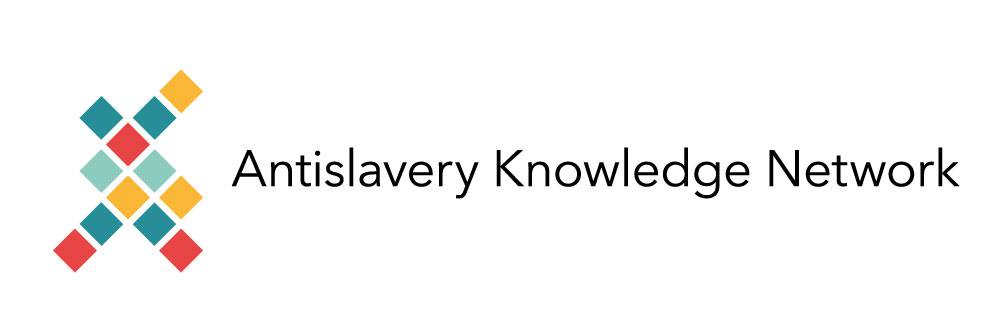 Exploring SafeguardingAKN Exploring Safeguarding ResearchThe AKN, with support from additional funding from the AHRC/GCRF, is undertaking a research project to explore the concept and practices of ‘safeguarding’ in the field of anti-slavery across the African countries we are working with from August 2019 – July 2020. This project will explore and assess what local practice and methods are employed around safeguarding, reflect on how participants’ needs are currently being met, and work collaboratively to design and disseminate new systems and approaches.We aim to examine, analyse and work together collaboratively with our Phase 2 projects to explore the concept, identify challenges and highlight local knowledge and systems to ultimately enhance our practices in safeguarding. The outcome will be a set of co-developed capacity-building tools which bring attention to pre-existing local cultural safeguarding practices and outline the power-related challenges and opportunities for collaborative work. These will be disseminated to our wider network and beyond. In addition, we are extending an additional funding opportunity to our Phase 2 projects to investigate current safeguarding practices and understandings within the communities in which they are already working. We will then work with the Primary Investigators in the second stage of the research, developing webinars and online-materials which support our projects and can be used throughout the region.Objectives:To gain insights into safeguarding in anti-slavery work in Sub-Saharan Africa that can be utilised to create a safe and trusted environment for researchers, participants and communities, and to explore the potential for these to be used in other fieldsTo drive organisational change (in the first instance, in those involved in the AKN, but longer-term in the wider research community) around the way research organisations and their partners think about their research, their participants, the communities they are working in, and how their work directly affects individuals and wider society.To improve the ways in which policies that aim to provide protection and safety are understood and communicated in wider UK and African research communities for example ensuring that incidents or reports of improper behaviour are appropriately acted upon Activities:To examine current safeguarding practices in our Phase 2 projects and work together with the rest of the Network + Management Team and International Steering Group to enhance existing safeguarding practices and share and further develop common principles. To commission Phase 2 projects to undertake additional work that may include auditing and assessing local safeguarding needs To develop a set of capacity-building tools e.g. webinars and online materials, for dissemination to our partners as well as previous applicants and partners to our phase 2 funding, based upon consultation with relevant projects and partnersTo hold an end of project event to disseminate findings from our Phase 2 Projects on existing and developing effective safeguarding practices in research in LMIC countriesFollowing an initial exploratory phase we expect to work intensively with a smaller sub-group of 2 or 3 projects who will then help us to organise capability training based on our collaborative work to the full range of partners and co-organise the final event.Context of Safeguarding in UK‘Safeguarding’ is an area of law, policy and practice which has a longstanding tradition in the provision of services, especially to children and other ‘vulnerable’ groups in the UK e.g. child protection system. It is, at its core, an attempt to anticipate, avoid and prevent harm from occurring. In the context of international research and development, it is an issue which has received intense scrutiny and consideration following high profile incidents of abuse.For international research, ‘safeguarding’ is a concept and practice that goes beyond established ethical research practice. It is currently defined by UKCDR (UK Collaborative on Development Research) as any physical, sexual exploitation, abuse and harassment against participants (children and adults), communities and research staff which also includes broader forms of violence, exploitation and abuse relevant to research including bullying, psychological abuse and physical violence (Orr et al, 2019).The UKCDR briefing on safeguarding and the draft principles for researchers, both UK based and in-country organisations working with UK researchers, suggests that the Department for International Development (DfID) statement ‘Enhanced Due Diligence: Safeguarding for External Partners’, should be central to safeguarding practices in international research. The work by UKCDR and DfID makes some important acknowledgements about safeguarding in international contexts:Safeguarding is a term that is unfamiliar to many researchers outside UK Research principles have to be flexible to apply in different social contexts, research methods and disciplines, not only to make them more practical but also to avoid colonial imposition and address power inequalities.Safeguarding risks are also posed to communities when unequal power relationships exist e.g. control over personal information; not feeling free to say no, especially in situations where they are funding or aid dependent.Mandatory reporting of disclosure of harm can risk more harm to victimsSafeguarding approaches in equitable partnerships need to be honest about obligations, simplify procedures and demands, rather than over-burden less well-resourced partners, and build in two-way learning.Safeguarding Policy in UK often uses legal definitions (e.g. significant harm), whereas the broader vulnerability concept is what is used in ethics. The Ethical Review process in research institutions is often seen as panacea for safeguarding, but it leaves gaps on researcher conduct (including in-country involvement in social/personal life), the researcher capability to deal with safeguarding issues/challenges (i.e. training), the in-country legal contexts (e.g. consent), the extent to which research partners are also responsible for safeguarding/ethical practice.Safeguarding risks to researchers are unequally distributed e.g. children/adults, male/female, UK/indigenous or in-country, early career or junior researchers/senior researchers)Research which by its nature foregrounds safeguarding risks (e.g. researching ‘modern slavery’), is claimed to imply a more advanced understanding than others. Training for safeguarding in research is inconsistent and varies in availability.The UKCDR briefing advocates for a ‘victim/survivor-centred approach’ to safeguarding and makes a number of specific recommendations, referred to as ‘9 Key Principles’ (Orr et al, 2019: 4) for research organisations to anticipate, mitigate, report and respond to safeguarding situations:The briefing specifically identifies a gap in an evidence base for effective safeguarding practices in research, stating that there is little literature which addresses ‘researcher responsibilities in responding to safeguarding concerns, or harm caused by researchers to participants or community members’ (Orr et al, 2019: 2).Activity 1: Existing Safeguarding Policies ReviewIn the first activity stage of this research, the AKN Phase 1 Projects policies and statements relating to safeguarding have been reviewed and analysed against the UKCDR principles and DfID statement on safeguarding. The intention of this review was to identify key areas for further exploration, not to ensure compliance. Key Areas IdentifiedDefining Safeguarding2 out of 8 policies/statements utilise a similar definition to that given by UKCDR. The key areas of variation in the other policies were whether the policy only applied to children, and if the policy also applied to staff/researchers as potential targets of abuse or exploitation.Scope of SafeguardingThe policies all imagined ‘scope’ in various ways. The proposed scope of anticipation, prevention, mitigation and reporting of harm, with all of the actions that attempts to address this full scope would require (e.g. community informed risk assessment at design, implementation and review stages of research projects; appropriate internal and external reporting e.g. procedures for handling disclosure and whistle blowing; procedures for vetting staff; procedures for investigations of allegations; policies on supporting victims), were not reflected in the policies.Responsibilities, Expectations and Partnerships/Collaboration for SafeguardingPolicies broadly did not identify that it was their responsibility to prevent any potential harm to communities that their research could create or amplify. 1 policy mentions this specifically.4 out of 8 policies refer to some form of framework guiding work on safeguarding which addressed cultural norms and local or international law, policy and practice e.g. the international standard of do no harm, organisational ethics etc. Policies varied in their explanations of whether they should be proactive or reactive to harm and where their organisational responsibility to prevent harm to research participants begins and ends. Policies expressed understanding of partnership approaches to safeguarding in various ways, but the least clarity was about how this responsibility was shared between UK research institutions and in-country research partners, how local NGO’s and Government departments could be involved and some of the challenges to this. Mainstreaming Safeguarding    Policies differed in their approaches to mainstreamed safeguarding. Some had a stand-alone policy, others had a statement, and others had a statement of ethics. Within the documents, some explicitly signpost to other policies such as HR, staff codes of conduct, complaints, whistleblowing etc, and some did not.Learning in SafeguardingPolicies broadly did not outline the methods for mutual learning from safeguarding experiences and local perceptions or experience of safeguarding challenges.2 out of 8 policies gave a statement about learning opportunities (training/workshops) but generally projects did not refer to developing safeguarding capacity and capability for the organisation, researchers and research participants in ways that appreciate power dynamics that are considered endemic to this research field.Power in SafeguardingPolicies did not explicitly articulate the safeguarding approaches in ways that appreciated structural inequalities (class, race, gender, disability, sexuality or age) and how they influence the power dynamics of who is seen as vulnerable, at risk or in need of protection. Gender sensitive and survivor/victim-centred approaches are not reflected in the language or content of policies.Next StepsThe findings from this analysis suggest that we need to explore specific areas of safeguarding in more depth and from the perspective of what happens in practice rather than what is currently written in policy.This exploration will take place in three key ways:Commissioning a number of projects to undertake in-country research to explore these key areas of safeguarding using various methodsSurveying all AKN projects about what existing practices are in place to keep researchers and participants safe, and what benefits and challenges the UKCDR principles may pose for practiceInterviewing a targeted number of Phase 1 Projects to explore the understanding and transferability of the safeguarding concept and explore existing in-country everyday practices for preventing harm.Author - Dr Leona Vaughn, Post Doctoral Research AssociateLeona.vaughn@liv.ac.ukOctober 2019Funders,	researchers	and	research	organisations	recognise	their safeguarding responsibilities	and	declare	their	commitment	to	taking	all reasonable	steps	to prevent	harm	to those	involved	with	research.		Safeguarding	expectations	should	be	proportionate,	contextually	sensitive and appropriate	to	the	scope	and	nature	of	the	research,	while upholding international	standards	governing	‘do	no	harm’.		Safeguarding efforts should	 be	joined	up	within	and	between organisations as far as possible, with	clarity	on	their	nature	and	scope	within the context of each project.		Safeguarding	should	integrate	and	build	on	existing	measures	where these meet requirements,	within	UK research organisations and	in collaborating organisations.		Safeguarding is a shared	responsibility	between	collaborating	research organisations	and should	be	approached	in	a	spirit	of inclusiveness and mutual	learning, with	attention	to	risk	of	unintended harms	that could	arise	from dictating	standards.	The	approach	to	safeguarding	capacity	development	should encourage open	and constructive	engagement,	cognisant	of	power	differentials, and responsive	to emergent	needs	across	the	research	process.Sufficient	provision	for	safeguarding	requires	resources	and time to build expertise,	meet	requirements,	and	respond	to safeguarding needs.	Underpinning all of these should be attention	to the	gendered, classed and	racialised, as well as sexuality-,	age-,	(dis)ability-,	faith-related	and	other	dynamics of vulnerability, risk, and harm.	Research	takes	place	within contexts	often structured	by inequalities	and power imbalances,	which	directly	shape research	relations	and activities.	Approaches	to	safeguarding	should	adopt	a	victim/survivor-centred approach, as recognised	by	the	International	Development Committee (Parliament	UK, 2018), by clearly articulating	standards	of behaviour, contextually	appropriate	and	safe reporting, commitment	to	the rights and	needs	of	victims	and	survivors, and listening	to their voices	in	the	development	of	policies	and practice.